Глава 1ОБЩИЕ ПОЛОЖЕНИЯНастоящее Положение регламентирует порядок проведения Викторины «Секрет Полишинеля» в программе «Наше утро» (далее по тексту – Викторина).Викторина проводится в целях популяризации программы «Наше утро» телеканала «ОТВ» (СМИ телеканал «Булат», далее – Телеканал «ОТВ»), для привлечения новой аудитории, повышения лояльности и поощрения аудитории телеканала, производителем, правообладателем и вещателем которого является АО «Обл-ТВ».Организатором Викторины является Акционерное общество «Областное телевидение» (ОГРН 1187456019827, далее по тексту также – АО «Обл-ТВ», Организатор, Учредитель).Положение о проведении Викторины, информация о ходе проведения Викторины, а также контактная информация размещаются в сети интернет на сайте «1obl.ru» и в группе социальной сети Вконтакте https://vk.com/utrootv.Контакты Организатора: 263-12-28, E-mail: utro@1obl.ru.Глава 2УСЛОВИЯ ПРОВЕДЕНИЯ ВИКТОРИНЫУчастниками Викторины могут быть граждане РФ, а также иностранные граждане и лица без гражданства, постоянно проживающие на территории города Челябинска и Челябинской области, достигшие возраста 18 (восемнадцать) лет.По будням в прямых эфирах программы «Наше утро» с 7:00 до 9:30 ч. будет звучать вопрос, связанный с фактом из жизни того или иного ведущего Телеканала «ОТВ». Зрители дозваниваются по номеру телефона 790-12-90 и дают варианты ответов. Тот зритель, кто первым даст правильный ответ, получит приз.За эфиром участник Викторины сообщает ведущему контактную и персональную информацию: ФИО, номер телефона, а также озвучивает согласие на использование его персональных данных (приложение к настоящему положению).Участвуя в Викторине «Секрет Полишинеля», телезритель дает согласие на обработку Организатором персональных данных, озвученных в телефонном разговоре.В каждом эфире победитель получает один подарок от одного из партнёров Викторины. Список подарков: - сертификат от Студии тайского SPA «Тай Лотус»;- сертификат от Центра современной стоматологии «Вэладент»;- сертификат от Языкового клуба «Choice»;- бьютибокс от Сети магазинов «Косметичка».Победитель не вправе требовать замены награды денежным эквивалентом и передаривать подарок третьим лицам.Победитель Викторины получает сертификат лично по адресу: пл.Революции,4. Глава 3СРОКИ ПРОВЕДЕНИЯВИКТОРИНЫСрок проведения Викторины: с 16 ноября 2020 г. по 27 ноября 2020 г.Глава 4ЗАКЛЮЧИТЕЛЬНЫЕ ПОЛОЖЕНИЯОрганизатор имеет право по своему усмотрению вносить изменения и (или) дополнения в Положение о проведения Викторины.Организатор оставляет за собой право не принимать неточный ответ участника Викторины. Принимая участие в Викторине, Участник подтверждает, что с настоящим Положением о проведении Викторины, ознакомлен и согласен.Участник может быть отстранен от участия в Викторине по следующим основаниям: нарушение правил настоящего Положения; конфликт; давление на Организатора.Все вопросы, связанные с организацией и проведением Викторины, решаются Организатором.Участник соглашается, что его участие в Викторине, может быть предметом фото- и видеосъемки, результаты которых Организатор Викторины вправе использовать любым разумным образом.ПРИЛОЖЕНИЕСОГЛАСИЕна обработку персональных данных ина использование изображения гражданинаЯ, _____________________________________________________________________________________________________________________________________________________________________________________________________________________________________(Ф.И.О., паспортные данные, адрес регистрации)«___» ____________ 20____ года рождения, в соответствии со статьей 152.1 Гражданского Кодекса РФ, настоящим документом даю согласие на обработку своих персональных данных, включая сбор, систематизацию, накопление, хранение, уточнение (обновление, изменение), использование, распространение (в том числе передачу), обезличивание, блокирование, уничтожение персональных данных, на использование, без выплаты вознаграждения, моих изображений Акционерному обществу «Областное телевидение» (ИНН 7451434300, ОГРН 1187456019824), именуемому далее «Правообладатель».Настоящее Согласие предоставляется на все мои изображения и персональные данные, полученные в ходе проведения Викторины «Секрет полишинеля».В том числе, но не исключительно: даю согласие на использование моих изображений в рекламных, информационных и иных материалах, размещаемых на наружных и внутренних стендах, в печатных изданиях, в сети интернет, как на территории Российской Федерации, так и за рубежом.Настоящее согласие дает Правообладателю право обнародовать и в дальнейшем использовать мои изображения и персональные данные полностью или фрагментарно: воспроизводить, распространять путем продажи или иного отчуждения оригиналов изображений или их экземпляров, осуществлять публичный показ, импортировать оригиналы или экземпляры изображений в целях распространения, предоставлять оригиналы или экземпляры изображений, сообщать в эфир и по кабелю, перерабатывать, доводить до всеобщего сведения.Правообладатель вправе без моего согласия и без выплаты мне вознаграждения передавать права на мои изображения любым третьим лицам.Изображения не могут быть использованы Правообладателем способами, порочащими честь, достоинство и деловую репутацию.Изображения могут быть использованы до дня отзыва настоящего согласия в письменной форме.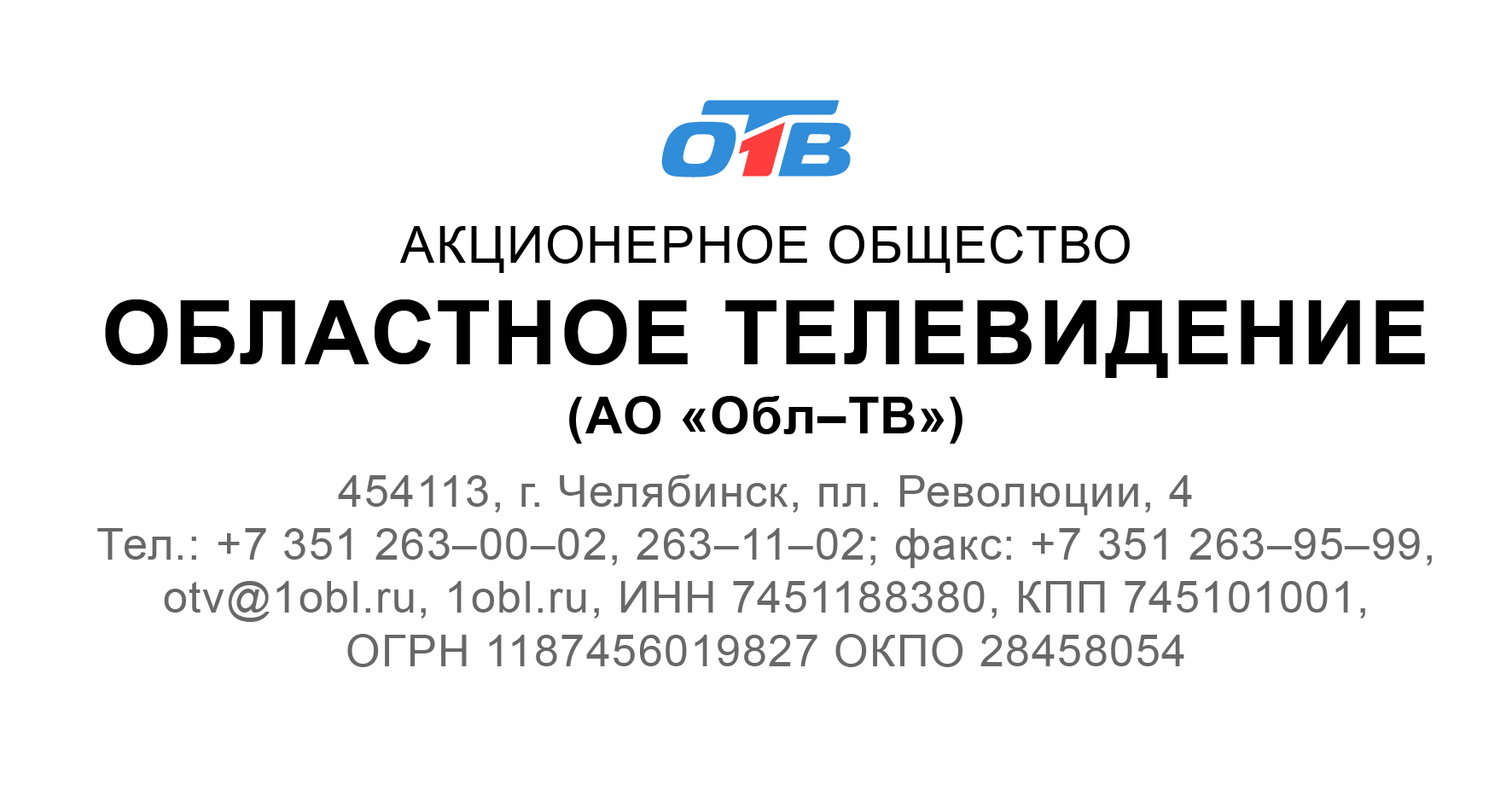 ПОЛОЖЕНИЕ О ПРОВЕДЕНИИВИКТОРИНЫ «СЕКРЕТ ПОЛИШИНЕЛЯ» ПОЛОЖЕНИЕ О ПРОВЕДЕНИИВИКТОРИНЫ «СЕКРЕТ ПОЛИШИНЕЛЯ» ПОЛОЖЕНИЕ О ПРОВЕДЕНИИВИКТОРИНЫ «СЕКРЕТ ПОЛИШИНЕЛЯ» Челябинск, 2020(Ф.И.О. полностью)(подпись)(дата)